Муниципальное дошкольное образовательное учреждение детский сад № 5 «Гнёздышко» Ярославского муниципального районаСеминар с элементами тренинга антикоррупционной устойчивости для педагоговАвтор: Александра Фокина, канд. психол. наук, доц. кафедры возрастной психологии имени Л.Ф. Обуховой факультета «Психология образования» ФГБОУ ВПО МГППУ, Москва Провела старший воспитатель МДОУ № 5 «Гнёздышко» ЯМР Смирнова А.В. 25 мин 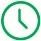 Часть 1. Упражнение «Три предмета» Упражнение «Три предмета» составлено на основании идеи С. К. Нартовой-Бочавер.     Выполняет роль разминки: создает атмосферу взаимодействия, настраивает на разговор о материальных ценностях и потребностях, помогает осознать, какие интересы и потребности каждого участника заметны со стороны.    Ведущий:      Какие 3 предмета, кроме жизненно важных, вы бы взяли на необитаемый остров? Нарисуйте схематично каждый из них на отдельном листе. Если по рисунку непонятно, что вы хотели нарисовать, подпишите, что это. Не показывайте свои рисунки другим участникам группы. Переверните листы вниз рисунком. Выберите трех любых членов группы и поменяйтесь с каждым из них одним рисунком, не показывая свой и не глядя на его рисунок. Теперь у каждого участника есть три рисунка. По моему сигналу «начали!» передавайте их по часовой стрелке, пока я не скажу «стоп!». У вас снова есть три рисунка. Посмотрите их. Ваша задача – каждый из рисунков, изображающих какой-то предмет, отдать любому другому члену группы, которому, на ваш взгляд, этот предмет будет в радость на необитаемом острове.      Когда все раздадут и получат рисунки, каждый участник смотрит, что ему дали другие. Начинается обсуждение. Сначала каждый участник по кругу говорит, какие именно предметы он нарисовал (можно кратко объяснить почему) и какие получил в подарок. Совпадают ли предметы, нарисованные для себя и полученные от других, по удовлетворяемой потребности (в выживании, безопасности, общении, развитии, познании, отдыхе, красоте, признании, власти и т. д.)? Какие потребности и интересы, судя по тому, что вам дали, увидели в вас другие участники? Обсудите чувства, которые возникли в ответ на полученные подарки (приятно, странно, неприятно, неловко, удивительно и проч.).  15 мин Часть 2. Упражнение «Подарки»     Упражнение помогает осознать собственные чувства, связанные с подарками, и тренировать навык понимания выгоды, которую хочет получить даритель в ответ на подарок.     Ведущий в произвольном порядке раздает каждому участнику карточку с названием подарка: букет цветов, конфеты, шоколадка, пирог, варенье, картина, средства для душа, вино, набор полотенец, декоративная свеча, открытка от ребенка, спа-процедура на двоих, серьги с бриллиантами, телефон, сертификат на массаж, сумка, планшет, билеты в театр, шарф, фотоаппарат, магнит на холодильник, сервиз, кофе, чай, прыжок с парашютом, постельное белье, зонт, игрушка.   Ведущий: Вы получили карточки. Задача – написать на карточке ответы на вопросы: от кого вы могли бы принять такой подарок? Какие чувства этот подарок у вас вызывает? Что хочет получить от вас человек, подаривший такой подарок? Участники по кругу называют подарки и свои ответы.   Ведущий: Разложите подарки в порядке от наиболее безопасного с точки зрения возможного обвинения во взятках к наиболее опасному. Группа должна найти границу, после которой стоит отвергнуть подарок.  15 мин Часть 3. Упражнение «Сплетни» Упражнение направлено на развитие навыков безопасного общения в обсуждении финансовых вопросов. Ведущий: Сплетни – один из главных источников обвинения во взятках, пристрастном отношении, коррупции. Как поступить, если кто-то из коллег заводит с вами разговор, который может дать повод для сплетен и обвинений? Представьте себе, что к вам обращается коллега, известная склонностью посплетничать и недоброжелательностью. Разбейтесь на пары. Каждая пара получит листок с высказыванием сплетницы. Придумайте, как ответить так, чтобы снизить риск сплетен о взятках и о вашем материальном положении вообще. Покажите короткую инсценировку. Участники разбиваются на пары. Ведущий раздает карточки с высказываниями: Что-то частенько эта мама к тебе бегает! А Анне Михайловне родители цепочку золотую подарили… У тебя-то в группе все семьи богатенькие! А ты знаешь, что родители из подготовительной группы Ольге Петровне каждый месяц дарят деньги? У тебя платья все такие дорогие… Телефон хороший. Подарили? Я смотрю, ты все с этим ребенком возишься, охота тебе бесплатно-то? Говорят, тебе родители подарки таскают. Ну что, опять одни конфеты тебе принесли? Хоть бы что ценное! Ты опять в обновке? И откуда ты деньги берешь? Если время позволяет, предложите группе сформулировать правила безопасного общения.  30 мин Часть 4. Упражнение «Кейсы»   Упражнение на развитие антикоррупционной устойчивости. Ведущий:  Прошу вас разделиться на три команды. Каждая команда получает кейс. У команды есть 10 минут на то, чтобы подготовить свой ответ. По истечении 10 минут команда показывает инсценировку кейса и аргументирует свое решение. Кейс 1 А) Мальчик, который в группе, случайно разбил подставку для ручек, стоящую на вашем столе. На следующий день его мама приносит вам такую же подставку. Принять ли ее? Что сказать? Б) В этом же случае: мама приносит вам 2000 рублей и просит вас самостоятельно купить подставку, мотивируя это отсутствием времени на поиски такой, которая подойдет вам. В) Эта же ситуация, но мама дарит вам подарочный сертификат на 5000 рублей и просит извинить ее ребенка. Вы знаете, что эта семья состоятельная. Кейс 2 А) В вашу группу приходит новый ребенок. Он плохо адаптируется в саду.  Не контактирует с другими детьми, не занимается, часто плачет. Его мама просит вас как-то помочь ему и дарит вам коробку конфет и цветы. Как поступить? Б) Та же ситуация, но мама дарит вам 3000 рублей и говорит, что решила не покупать вам цветы и конфеты, так как у вас наверняка этого полно, и ей было бы приятно, чтобы вы сами что-то купили себе в награду за трудности, которые возникают в работе с ее ребенком. В) Та же ситуация, но мама просит вас ежемесячно принимать от нее в дар по 3000 рублей и говорит, что может оформить это через банк как добровольное пожертвование. Кейс 3 А) Вы переезжаете на другой конец города. До работы добираться далеко. Рядом с новым местом жительства для вас есть вакансия. Родители из группы дарят вам роскошный букет и торт и просят вас до работать до конца года (осталось 4 месяца). Как отреагировать? Б) Та же ситуация, но родители говорят, что понимают, что вам будет трудно добираться до работы и они хотят в качестве компенсации до конца года платить вам по 3000 рублей на транспортные расходы. В) Та же ситуация, но родители дарят вам дорогой телефон, планшет или ноутбук.  30 мин Часть 5. Упражнение «Отказ от подарка» Упражнение на развитие антикоррупционной устойчивости. Ведущий:   Разделитесь на пары. Один из вас подарит подарок другому, а другой должен отказаться. Придумайте сами, какой подарок вы дарите. Его стоимость и обстоятельства, при которых вы его дарите, могут быть любыми. Как именно отказаться, аргументировать ли отказ, в какой интонации — это сделать – на ваш выбор. Но отказ должен быть однозначным. Потом поменяйтесь ролями. Участники тренинга работают одновременно в парах. Желающие могут выступить перед группой, показать свои способы отказа. Каждый участник коротко называет свои чувства, которые возникли, когда он должен был отвергнуть подарок и когда его подарок отвергли. Ведущий:   В завершение тренинга я хочу предложить каждому из вас рассказать о мыслях и чувствах, которые возникли во время работы. Что оказалось самым сложным? Неприятным? Что было полезно? Выскажите предложения о том, как вести себя так, чтобы уменьшить риск возможных обвинений во взятках. Участники Педагоги МДОУ № 5 «Гнёздышко» ЯМР  Цель Развить антикоррупционную устойчивость сотрудников школы Задачи Обучить навыкам безопасного взаимодействия с другими людьми в ситуациях обсуждения материальных вопросов Материалы и оборудование Бумага, ручки, карточки с заданиями для упражнения «Сплетни» Примерное время 2 ч 